Long Term Plan 2018/2019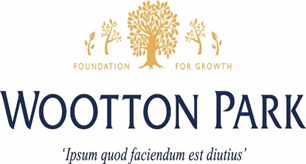 CPSHETerm 1Term 2Term 3Term 4Term 5Term 5Term 6Year 7CPSHERelationships- What is CPSHE?BritishnessSocial responsibilitySocial skillsBuilding friendshipsHealthy relationshipsGlobal villageLiving in the wider world: Economic WellbeingPoverty in BritainEradicating povertyMoneyBank accountsCareersLiving in the wider world: international conflictConflictThe crisis in Iraq and SyriaSolving international conflictHaiti and Bangladesh Health and wellbeing: PubertyHealthy lifestylePuberty and healthy livingGirls only puberty lessonBoys only puberty lessonUnderstanding changes which will happen to each otherHealth and wellbeing: PubertyHealthy lifestylePuberty and healthy livingGirls only puberty lessonBoys only puberty lessonUnderstanding changes which will happen to each otherLiving in a wider world:  Being a responsible citizenCrimeWhy commit crime?  PunishmentAntisocial behaviourCrime in NorthamptonDebate- reducing crime in our community.  Health and Wellbeing: Coping with stressExam preparations Physical and mental wellbeing during exam preparationStressCoping mechanisms.Finding support Year 8CPSHERelationships: Healthy relationships Mental wellbeingEmotional developmentHealthy relationshipsHomophobiaIntoleranceHealth and wellbeing:Personal safetyIntolerance and choicesBody image in the mediaInternet safetyFirst aidHidden dangersRules and LawsHealth and wellbeing:Alcohol and smokingAlcohol and smoking in our communityDebate: How can we affect change?Consequences of smoking/drinking.Living in the wider world: Human rightsFreedom of speechThose without the freedom of speech.How can we affect change?Delivering speechesDiscriminationLiving in the wider world: Human rightsFreedom of speechThose without the freedom of speech.How can we affect change?Delivering speechesDiscriminationLiving in the wider world: Human rightsDebate: Rights at schoolSocial responsibilityRights in BritainHuman rights in other countriesLiving in the wider world: Economic wellbeingPhilanthropyPaying it forwardFinancial decisions- Career choicesThe world of work and career developmentYear 9 CPSHERelationships: Healthy Relationships and WellbeingBody ImageRelationshipsIntimacy and The LawSocial MediaPeer PressureChallenging Negative BehaviourPositive EducationEPOCH and introductionTeenage BrainChimp Management an IntroductionRed Head/Blue HeadSelf-TalkEmotional DrivePreventRadicalisationIslamophobia TerrorismPreventing Terrorism ExtremismCareersChanging Job MarketApprenticeshipsWork ExperienceJob ExpectationsEmployability SkillsCareersChanging Job MarketApprenticeshipsWork ExperienceJob ExpectationsEmployability SkillsLiving in the Wider WorldKnife CrimeGangsYouth CrimeDrugsPositive Education 2Emotional DriveNeuroscience of a Winner’s BrainGrowth MindsetFixed MindsetABC ModelUnderstanding Emotions